                                                                                                    PATVIRTINTA                                                                                                   Gimnazijos direktoriaus                                                                                                    2022 m. balandžio 1 d.                                                                                                    įsakymu Nr. V – 56PAMOKOS  PLANO PILDYMO FORMASUDERINTAGimnazijos metodinės tarybos posėdyje2022 m. kovo 31 d.MokytojasPradinio ugdymo mokytoja metodininkė Jūratė KriaučiūnienėDalykasMatematika, IKTData2023- 05 -31Klasė3 klasėTemaTekstiniai uždaviniai, QR kodas.UždaviniaiTekstinių uždavinių (sumos, skirtumo radimui) kūrimas naudojant QR kodą. Sukurtų užduočių sprendimas.MetodaiAiškinimas, praktinė užduotis, aptarimas, įsivertinimas.PriemonėsTekstinių uždavinių sprendimo strategijos, sąsiuviniai, plančetės.Mokymo(si) veiklaKartojimas:tekstinio uždavinio dalys;suma, skirtumas;QR kodas.RefleksijaPamokos aptarimas ir įsivertinimas. Kas pavyko geriausiai, o ko dar reikia pasimokyti?Kas buvo įdomu ir netikėta?Dėl ko džiaugiesi, esi patenkintas arba liūdi abejoji?Kas buvo įdomu ir netikėta?Ką sužinojai, supratai, ko išmokai?                    Akimirkos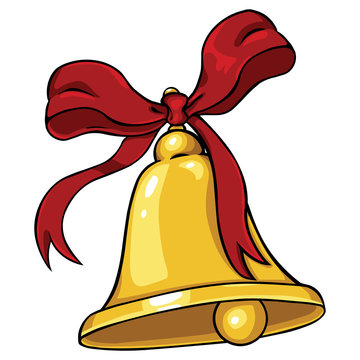                          2011 - 2015